Multi-Agency Confirmation of Referral toStoke-on-Trent Children’s Social Care and Targeted Early Help ServiceThis form should always be completed when making a referral to Stoke-on-Trent Statutory Children’s Social Care; Safeguarding and Referral Team and Targeted Early Help Service. This is to allow the sharing of information with other agencies.  All urgent child protection referrals should initially be made by telephone and then confirmed in writing as soon as possible, ideally within 24 hours but within a maximum timescale of 48 hours using this form. Contact details: SRT.referrals@Stoke.gov.uk  phone number is: 01782235100Concerns should be discussed with the child’s parents / carers, making them aware that a referral to Stoke-on-Trent Children’s Social Care and / or Early Help Service will be made and gaining consent to do so. This is unless to do so would place the child at risk of significant harm, or any other individual at risk of serious harm, or lead to interference with any potential investigation. The child’s safety and well-being must be the overriding consideration in making any such decisions.  MARF’s WITH INSUFFICIENT INFORMATION WILL BE RETURNEDPLEASE NOTE ALL MARF’s SHOULD BE TYPED NOT HANDWRITTEN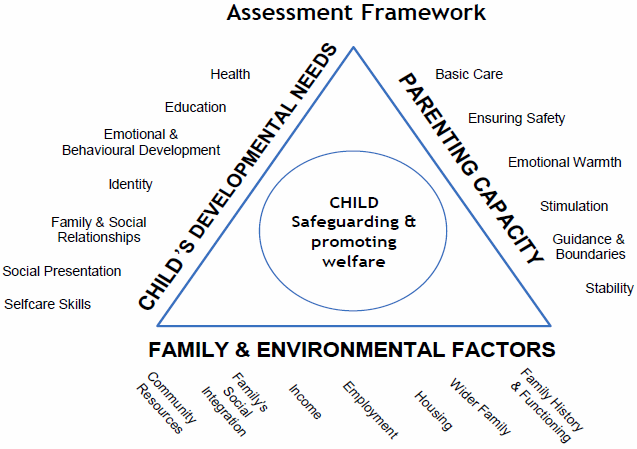 Contact Details SRT.referrals@Stoke.gov.uk  phone number is: 01782235100REFERRAL DATETIMEWho have you spoken to about this referral? EG; Consultation Line, EH, Line Manager, Designated Safeguarding LeadWhat work has your organisation completed with this child/ family prior to this referral?SignaturesPerson Making ReferralChild Protection / Lead Line ManagerPrint NameSignatureDetail of ReferrerDetail of ReferrerDetail of ReferrerNameDesignationOrganisation AddressPost CodeEmail AddressTelephone number/ DDAre you aware of previous referrals being made regarding this child/ family?Yes/ No (delete as appropriate)If Yes, what were the concerns / Issues?CONSENTCONSENTCONSENTCONSENTCONSENTHas consent been obtained to progress this referral to the MASH?(please select yes or no)Yes NoPlease state why?Has consent been obtained from the parent / carer to share information?(please select yes or no)YesNoPlease state why?If consent has NOT been obtained, please clearly record the reason/s for this?(Please note we are unable to progress any section 17 referrals without parental consent, so please endeavour to obtain this. Please note any without consent will be returned)If consent has NOT been obtained, please clearly record the reason/s for this?(Please note we are unable to progress any section 17 referrals without parental consent, so please endeavour to obtain this. Please note any without consent will be returned)If consent has NOT been obtained, please clearly record the reason/s for this?(Please note we are unable to progress any section 17 referrals without parental consent, so please endeavour to obtain this. Please note any without consent will be returned)What service do you require for this family?(please tick)(Please note when information is processed the most suitable service will be identified)Targeted Early Help - Family SupportStatutory Safeguarding - Childrens Social CareStatutory Safeguarding - Childrens Social CareStatutory Safeguarding - Childrens Social CareWhat service do you require for this family?(please tick)(Please note when information is processed the most suitable service will be identified)DO YOU CONSIDER THE CHILD /YOUNG PERSON TO BE AT RISK OF IMMEDIATE HARM?DO YOU CONSIDER THE CHILD /YOUNG PERSON TO BE AT RISK OF IMMEDIATE HARM?DO YOU CONSIDER THE CHILD /YOUNG PERSON TO BE AT RISK OF IMMEDIATE HARM?DO YOU CONSIDER THE CHILD /YOUNG PERSON TO BE AT RISK OF IMMEDIATE HARM?DO YOU CONSIDER THE CHILD /YOUNG PERSON TO BE AT RISK OF IMMEDIATE HARM?YESNOUnborn /Child/ Young PersonUnborn /Child/ Young PersonUnborn /Child/ Young PersonUnborn /Child/ Young PersonUnborn /Child/ Young PersonChild ForenameChild SurnameGenderDOB/ EDDNHS NumberIf unborn – Hospital that mother is booked intoIf unborn – Hospital that mother is booked intoAddress: Include all addresses where children resideAddress: Include all addresses where children resideTelephone Numbers: Home /MobileTelephone Numbers: Home /MobileTelephone Numbers: Home /MobileEthnic OriginEthnic Origin1st Language1st LanguageInterpreter RequiredInterpreter RequiredReligion / BeliefReligion / BeliefParent /Carers details	Person 1Person 2ForenameSurnameDOBRelationship AddressTelephone Number/sFirst Language Is an Interpreter /Signer required?Other Household MembersOther Household MembersOther Household MembersOther Household MembersOther Household MembersForenamesSurnameDOBRelationshipContact details (if known)Are you aware of any of the following concerns? (tick as appropriate)Are you aware of any of the following concerns? (tick as appropriate)Are you aware of any of the following concerns? (tick as appropriate)Are you aware of any of the following concerns? (tick as appropriate)Are you aware of any of the following concerns? (tick as appropriate)Are you aware of any of the following concerns? (tick as appropriate)Are you aware of any of the following concerns? (tick as appropriate)Are you aware of any of the following concerns? (tick as appropriate)Domestic AbuseSubstance Misuse Disabilities / Learning DifficultiesNeglect Mental IllnessCSE / CCE(exploitation)Young Carer Private FosteringReason for Referral: (Please include as much information as possible. Remember that the assessment of the level of intervention required will be based upon the information that you provide. You will need to consider the child’s developmental needs; parenting and / or carer capacity to meet the child’s needs; and family and environmental factors).Reason for Referral: (Please include as much information as possible. Remember that the assessment of the level of intervention required will be based upon the information that you provide. You will need to consider the child’s developmental needs; parenting and / or carer capacity to meet the child’s needs; and family and environmental factors).Reason for Referral: (Please include as much information as possible. Remember that the assessment of the level of intervention required will be based upon the information that you provide. You will need to consider the child’s developmental needs; parenting and / or carer capacity to meet the child’s needs; and family and environmental factors).Reason for Referral: (Please include as much information as possible. Remember that the assessment of the level of intervention required will be based upon the information that you provide. You will need to consider the child’s developmental needs; parenting and / or carer capacity to meet the child’s needs; and family and environmental factors).Reason for Referral: (Please include as much information as possible. Remember that the assessment of the level of intervention required will be based upon the information that you provide. You will need to consider the child’s developmental needs; parenting and / or carer capacity to meet the child’s needs; and family and environmental factors).Reason for Referral: (Please include as much information as possible. Remember that the assessment of the level of intervention required will be based upon the information that you provide. You will need to consider the child’s developmental needs; parenting and / or carer capacity to meet the child’s needs; and family and environmental factors).Voice of the child? Does the child currently feel safe?Voice of the child? Does the child currently feel safe?Voice of the child? Does the child currently feel safe?Has an Early Help Assessment been completed? / Has a CSE risk matrix been completed?(If so please gain consent to share a copy)Yes Lead WorkerHas an Early Help Assessment been completed? / Has a CSE risk matrix been completed?(If so please gain consent to share a copy)NoWhy not?Are you aware of any other agencies involved (eg; GP, Health visitor, School Nurse, CAMHS, Youth Justice Service)Are you aware of any other agencies involved (eg; GP, Health visitor, School Nurse, CAMHS, Youth Justice Service)Are you aware of any other agencies involved (eg; GP, Health visitor, School Nurse, CAMHS, Youth Justice Service)Are you aware of any other agencies involved (eg; GP, Health visitor, School Nurse, CAMHS, Youth Justice Service)NameDesignationAddressContact details: Telephone/ Email 